Dubravka Preradović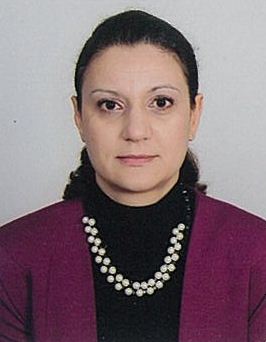 Domaines de recherche- Les cultes des saints et des reliques dans le Byzance et les pays slaves - Histoire des études byzantines- Histoire de l’architecture serbe et byzantineAdresse personnelle149 rue Antoine Charial,  69003 LyonTél. : 33 (0)6 63 58 19 04E-maildubravka.preradovic@gmail.comCurriculum vitae- née, le 6 Octobre 1974 à Smederevska Palanka, Serbie- Maitrise en histoire de l’art, Université de Belgrade, Faculté de Philosophie (2000) - Conservateur de musée, Musée national de Belgrade (2001-2007)- DEA en histoire de l’art, Université de Belgrade, Faculté de Philosophie (2008)- Doctorat en histoire et archéologie du monde byzantin et post- byzantin, Università degli studi di Udine et École pratique des Hautes Études (2011)- Conservateur en chef de musée, Musée national de Belgrade (2010-septembre 2013)Projets de recherche- Cultes des saints et les souverains dans les pays slaves en XIe et XIIe siècle- Publication des documents anciens sur la peinture et l’architecture de Žiča (en collaboration avec D. Vojvodić)ThèseBisanzio sull’Adriatico nel IX e X secolo. Topografia sacra Ouvrages1) Riznice italijanske umetnosti iz Narodnog muzeja u Beogradu. Italijansko slikarstvo od XIV do XVIII veka iz Narodnog muzeja u Beogradu/ Tesori d’arte italiana dal Museo Nazionale di Belgrado. Pittura italiana dal XIV al XVIII secolo dal Museo Nazionale di Belgrado, Beograd 2004. (en collaboration avec T. Bošnjak et R. D’Amico)2) Kolekcija snimaka srednjovekovnih spomenika Narodnog muzeja u Beogradu, à paraître. Articles1) "Ulcinjski ciborijum – natpis i reljefne predstave", Godišnjak pomorskog muzeja u Kotoru L (2002), p. 247-264.2) "Kopije u muzeju, na primeru Galerije fresaka", Zbornik Narodnog muzeja-istorija umetnosti XVII (2004), p. 557-565. (summary The Copy in a Museum. As Exemplified by the Gallery of Frescoes in Belgrade, p. 565)3) "Fotodokumentacija o srednjovekovnim spomenicima Narodnog muzeja u Beogradu. Prva fotografska snimanja Žiče", Naša Prošlost 7 (2006), 29-51. (Photo-documentation of the Medieval Monuments preserved in the National Museum in Belgrade. The First Photographs of the Žiča Monastery, p. 51)4) "Muzej kneza Pavla-srednjovekovno odeljenje", dans Muzej kneza Pavla éd. T. Cvetićanin, Beograd 2009, p. 142-163.5) "Le voci del silenzio: L'Adriatico sud-orientale nell'VIII secolo", dans L'Ottavo secolo: un secolo inquieto,  Atti del Convegno Internazionale di Studi tenutosi a Cividale nel periodo 4/7 dicembre 2008, éd. V. Pace, Cividale dei Friuli 2010, p. 219-227. 6) "Rekonstrukcije rozete sa zapadne fasade manastira Melentija", Saopštenja Republičkog zavoda za zaštitu spomenika kulture, 42 (2010), p. 237-250. (summary : Recostruction of the rose window from the west facade of monastery Milentija, p. 249-250) (en collaboration avec B. Popović)7) "Museum of Prince Paul – medieval department", dans Prince Paul Museum, éd. K. Todorović, Belgrade 2011, p. 80-93.8) "Kultovi svetitelja u vizantijskim gradovima na istočnoj obali Jadrana : VI-IX vek", Niš i Vizantija X, éd M. Rakocija, Niš 2012, p. 523-535. (summary : Cults of Saints in Byzantine Cities on the Eastern Adriatic Coast : VI-IХ century, p. 535)9) "L’historique du Fonds photographique de plaques de verre noir et blanc du Musée national de Belgrade sur les monuments médiévaux", in Patrimoine photographié, patrimoine photographique (« Actes de colloques ») [En ligne], éd. Institut National d'Histoire de l'Art (Paris), mis en ligne le 23 août 2012. URL : http://inha.revues.org/392710) "Kult svetog djakona Isavrija u Draču", Зограф 35 (2012), p. 1-12 (summary : Cult of the St. Isauros in Durres, p. 12)11) "Prenosi relikvija iz Vizantije na Jadran u perodu između VI i XI veka",  Niš i Vizantija XI, éd. M. Rakocija, Niš 2013, p. 187-207 (summary : Translations of the relics from Byzantine empire in the Adriatic between 6th and 11th century, p. 207)12) "Contribution de Gabriel Millet à l'étude de l'art serbe", Ζ' Επιστημονικό Συνέδριο «Το Άγιον Όρος στα χρόνια της Απελευθέρωσης », Φορος τιμης στον Gabriel Millet, Thessalonique 2013. p. 77-86.13) "Istraživanja i snimanja srednjovekovnih spomenika između dva svetska rata", Kosovo i Metohija, zadužbine i darovi, éd. B. Borić-Brešković, Beograd 2013, p. 83-89 (summary: Exploration and photographing of medieval monument between two world wars, p. 137)14) "Committenti e donatori nell’Adriatico bizantino tra IX e XI secolo (note preliminari)", in Un Medioevo in lungo e in largo. Studi e ricerche di storia dell'arte per Valentino Pace, a cura di V. Camelliti, A. Trivellone, Pisa 2014, p. 59-69.  15) "Ikonografski predlošci za predstavu Žiče na Vidovdanskoj spomenici i spomen medalji miropomazanja Aleksandra", Numizmatičar 32 (2014), p. 177-191. (summary : Iconographic templates for the presentation of Žiča on the Vidovdan memorial and the memorial medal of the anointing of Aleksandar Obrenović, p. 187)16) "Prvo putovanje Gabrijela Mijea po Srbiji i njegovi rezultati", dans Srbi o Francuzima, Francuzi o Srbima (Les Serbes à propos des Français – Les Français à propos des Serbes), éd. Ј. Novaković et Lj. P. Ristić,  Univerzitet u Beogradu – Filološki fakultet i Društvo za kulturnu saradnju Srbija – Francuska, (Universite de Belgrade - Faculte de philologie et Association de cooperation culturelle Serbie - France), Beograd 1914, p. 187-205. (résumé : Le premier voyage de Gabriel Millet en Serbie et ses résultats, p. 204-205)17) "Kotor u ranom srednjem veku  (od osnivanja grada do osvećenja katedrale svetog Tripuna 1166. godine) ", dans Knjiga o Kotoru, éd. K. Mitrović, Beograd 2014, p. 18-34. 18) "Pan-Christian Saints in Serbian Cult Practice and Art", dans Byzantine heritage and Serbian art II: Sacral art of the Serbian lands in the Middle ages, éd. D. Vojvodić, D. Popović, Belgrade 2016, p. 103-117. (en collaboration avec Lj. Milanović)19) "Architectural sculpture and the system of decorating churches in the moravan stile", dans Byzantine heritage and Serbian art II: Sacral art of the Serbian lands in the Middle ages, éd. D. Vojvodić, D. Popović, p. Belgrade 2016, 435-445.20) "Najraniji pomeni ulcinjske i barske episkopije : filolosko-arheološka beleška ", Crkvene studije 13 (2016), p. 23-35 (summary : The Earliest Mentions of Episcopal sees of Ulcinj and Bar: Philological-Archaeological note, p. 35)21) "Nepoznati dokumenti o obnovama Vraćevšnice u XIX veku : prilog poznavanju prvobitnog izgleda crkve Svetog Djordja", Zbornik Matice srpske za likovne umetnosti 44 (2016), p. 147-175 (summary : Unknown document about the renovations of Vraćevšnica in the XIX century : a contribution to the comprehension of the original appearance of the church of St. George, p. 175)22) "Katalogizacija kolekcije snimaka srednjovekovnih spomenika Narodnog muzeja u Beogradu : istorijat i problematika", Zbornik Narodnog muzeja u Beogradu XXII-2 istorija umetnosti (2016), p. 81-98 (summary : Cataloguing of the collection of photographs of medieval monuments of the National museum in Belgrade : history and problematics, p. 95.)Articles sous presse 23) "Istraživanje i snimanje srednjovekovnih spomenika pod okriljem Narodnog muzeja u Beogradu do 1941" Zograf 40 (2017), p. 1-33 (summary : Research and Photographing of Medieval Monuments under the Auspices of the National Museum in Belgrade to 1941, p. 32-33.)24) "Le culte et l’iconographie de l’archange Michel dans l’Adriatique sud-orientale, entre le 9 ème et le 11 ème siècles", Les Cahiers de Saint-Michel de Cuxa 48 (2017)25) "Jadransko more, rute i luke u ranom srednjem veku prema hagiografskim izvorima (Jadranski putevi svetitelja i relikvija u ranom srednjem veku) ", dans Jadranski korijeni. Neizbrisivi istorijsko-kulturni temelji jedinstva, Zbornik radova sa naučnog skupa, Kotor 15-16. oktobar 2012 26) "Donato di Zara, Teodosio di Oria e la politica delle reliquie nei territori bizantini dell'Adriatico nel IX secolo", dans Bisanzio sulle due sponde del Canale d'Otranto, Atti delle XI Giornate di Studi dell’Associazione Italiana di Studi Bizantini,  Lecce 25-27 octobre 201227) "Saint Hilarion dans les sources et la tradition de Dubrovnik", dans R. Elter dir., Le monastère de Saint-Hilarion à Umm-el-'Amr (Bande de Gaza), résultats de la campagne de fouilles, Brepols (Bibliothèque de l’Antiquité tardive)Catalogues des expositions1) Il Trecento adriatico. Paolo Veneziano e la pittura tra Oriente e Occidente, sous la direction de F. Flores d’Arcais, Giovanni Gentili, Rimini 2002, cat. n. 1- 6, p. 106-114. (en collaboration avec R. D’Amico)2) Da Carpaccio a Canaletto. Tesori d’arte italiana dal Museo Nazionale di Belgrado, sous la direction de T. Bošnjak et R. D’Amico, Bologna-Bari 2004-2005, cat. n. 1-51, p. 18-45. (en collaboration avec T. Bošnjak et R. D’Amico)3) Humanismin  Lähettiläät/ Envoys of Humanism, sous la direction de J. Gallen-Kallela-Sirén, T. Cvjetićanin, R.D’Amico, Tampere 2005, cat. n. 1-51, p. 44-146. (en collaboration avec T. Bošnjak et R. D’Amico)4) Klasici italijanske umetnosti. Od Paola Venecijana do Frančeska Gvardija, sous la direction de T. Bošnjak, R. D’Amico, Beograd 2005, cat. n. 1-52, p. 28-137. (en collaboration avec T. Bošnjak et R. D’Amico)Comptes rendus1) "Fabio Coden, Corpus della scultura ad incrostazione di mastice nella penisola italiana (XI-XIII sec.)", Zograf  31 (2006-2007), p. 235-237. 2) "De Byzance à Istanbul, un port pour deux continents, Les Galeries nationales du Grand Palais, Paris", Književni list, 90/91 (1. mart i 1. april 2010), p. 2. 3) "Philip Ditchfield, La culture matérielle médiévale: L’Italie méridionale byzantine et normande. (Collection de l’Ecole française de Rome, 373.) Rome: Ecole française de Rome 2007", Zbornik Narodnog muzeja, ХХ-1 arheologija (2011), p. 541-544. 4) "Pierre Maraval, Constantin Le Grand. Empereur romain, empereur chrétien (306-337), Paris 2011", Zbornik Narodnog muzeja, ХХI-1 arheologija (2013), p. 335-339.5) "Pavuša Vežić, Milenko Lončar, Hoc Tigmen - ciboriji ranog srednjeg veka na tlu Istre i Dalmacije, Zadar 2009", Zbornik Narodnog muzeja, ХХI-1 arheologija (2013), p. 341-346.6) "Moi, Aguste, empereur de Rome…, Grand Palais, Galeries Nationals (19 mars 2014-13 julliet 2014)", Zbornik Narodnog muzeja, ХХII-1 arheologija (2015), 435-440. 7) "Nataša, Cerović, Krstovi iz zbirki Narodnog muzeja u Beogradu (od XIV do XIX veka), Beograd 2014", Zbornik Muzeja primenjene umetnosti 11 (2015), p. 63-64. 